Электронный образовательный маршрут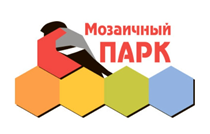 для совместной деятельности родителей и детейв сети интернет по русско-народной сказке:«Крылатый, мохнатый и масленый».Составители:Голышева Марина ПетровнаЕвдокимова Наталья Викторовна Уважаемые родители! Нашу жизнь просто невозможно представить себе без сказок. Мы знакомимся с ними еще в раннем детстве. Из сказок мы впервые узнаем, что на свете есть хорошее и плохое, добро и зло.  Сказки будят и развивают воображение, учат маленького человечка отличать хорошее от плохого, преодолевать трудности, разрешать конфликтные ситуации думать, чувствовать и сопереживать, постепенно подготавливая ребенка к вступлению во взрослую жизнь.   Сказки также являются неисчерпаемым источником важных общечеловеческих знаний, необходимых для развития ребенка, его социальной 	адаптации 	и 	самореализации. Попадая в сложные или просто новые для себя ситуации, ребенок обращается к историям сказочных героев и делает выбор, исходя из их опыта.   Цель этого маршрута - побуждение детей к эмоциональной отзывчивости на состояние сверстников, героев сказок.  Образовательный маршрут рассчитан на неделю, проходите с вашим ребенком не более одного шага в день.Шаг 1. Предлагаем вам окунуться в путешествие по сказке «Крылатый, мохнатый, масленый». Прочитайте или прослушайте данную сказку, рассмотрите иллюстрации к ней.https://nukadeti.ru/skazki/krylatyj-mokhnatyj-da-masleny (текст, иллюстрации);https://deti-online.com/audioskazki/russkie-narodnye- (аудиосказка).     Задайте вопросы по сказке:– Понравилась сказка?– Назовите еще раз героев сказки.– Кто в сказке крылатый, кто мохнатый, а кто масляный?– Где жили герои сказки?– Как они жили?– Чем занимался каждый из героев сказки?– Почему герои сказки решили поменяться работой?– Что случилось, когда друзья поменялись своей работой?– Правильно ли сделал воробей, когда обиделся на друзей?– Кого из героев сказки можно пожалеть?– Как заканчивается сказка?Шаг 2.Закрепите знания о сказке, пройдя викторину.https://kupidonia.ru/viktoriny-play/viktorina-po-skaz.. Шаг 3.Загадайте ребенку загадку:Желтый, круглый, ароматныйИ на вкус такой приятныйИ с вареньем, и с медком,Со сгущенным молочком (блин).Вспомните с ребенком чем занимался блин в сказке «Крылатый, мохнатый и масленый», предложите слепить блинчик из пластилина (по представленному мастер классу).https://www.maam.ru/detskijsad/master-klas-bliny-k-maslenice.htmlШаг 4.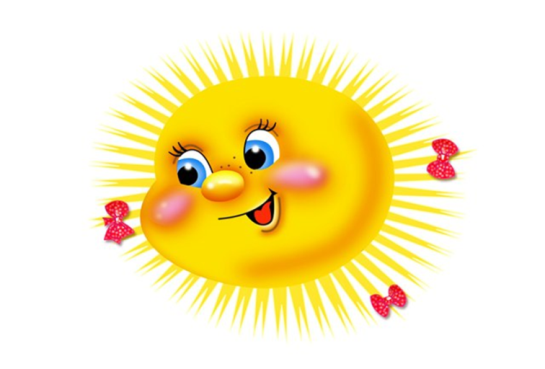 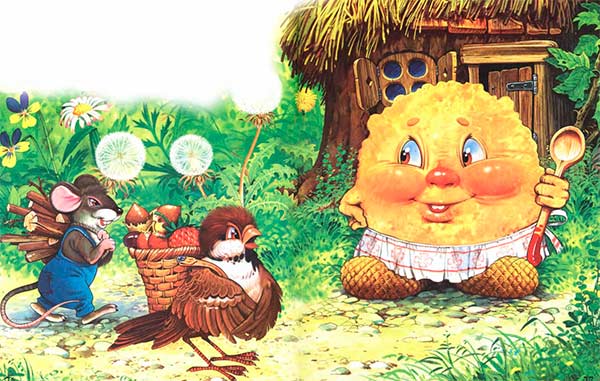 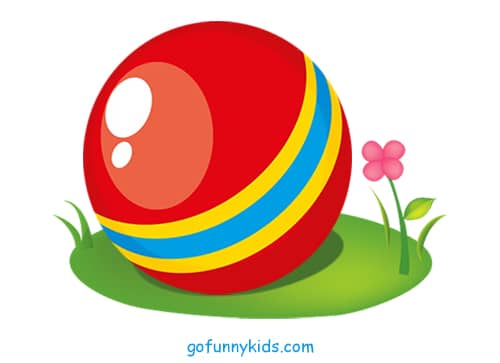 Нарисуйте солнышко https://youtu.be/9WCJa8Xb1q0 Шаг 5.Предложите ребенку раскраски по сказке.«Раскраски»  для детей – это один из самых простых и доступных способов с пользой и интересом провести время. Занятие это доступно для малышей с полутора лет.Ребёнок, раскрашивая  некий объект, знакомый или незнакомый для него, пополняет свои знания о форме, цвете этого объекта, развивает наблюдательность.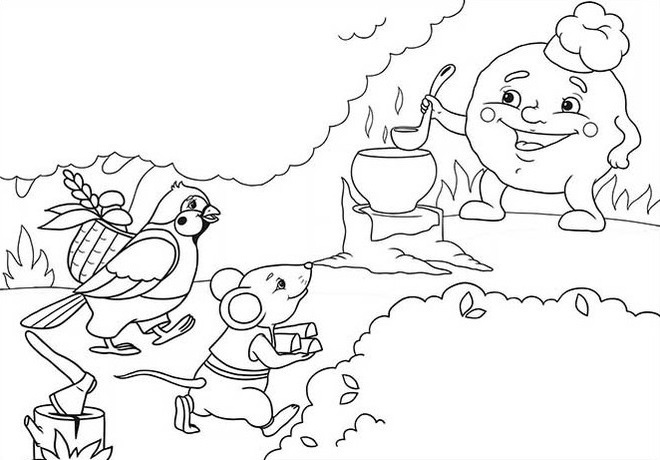 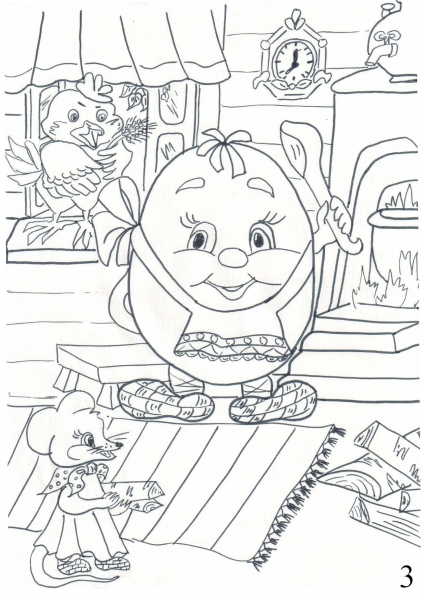 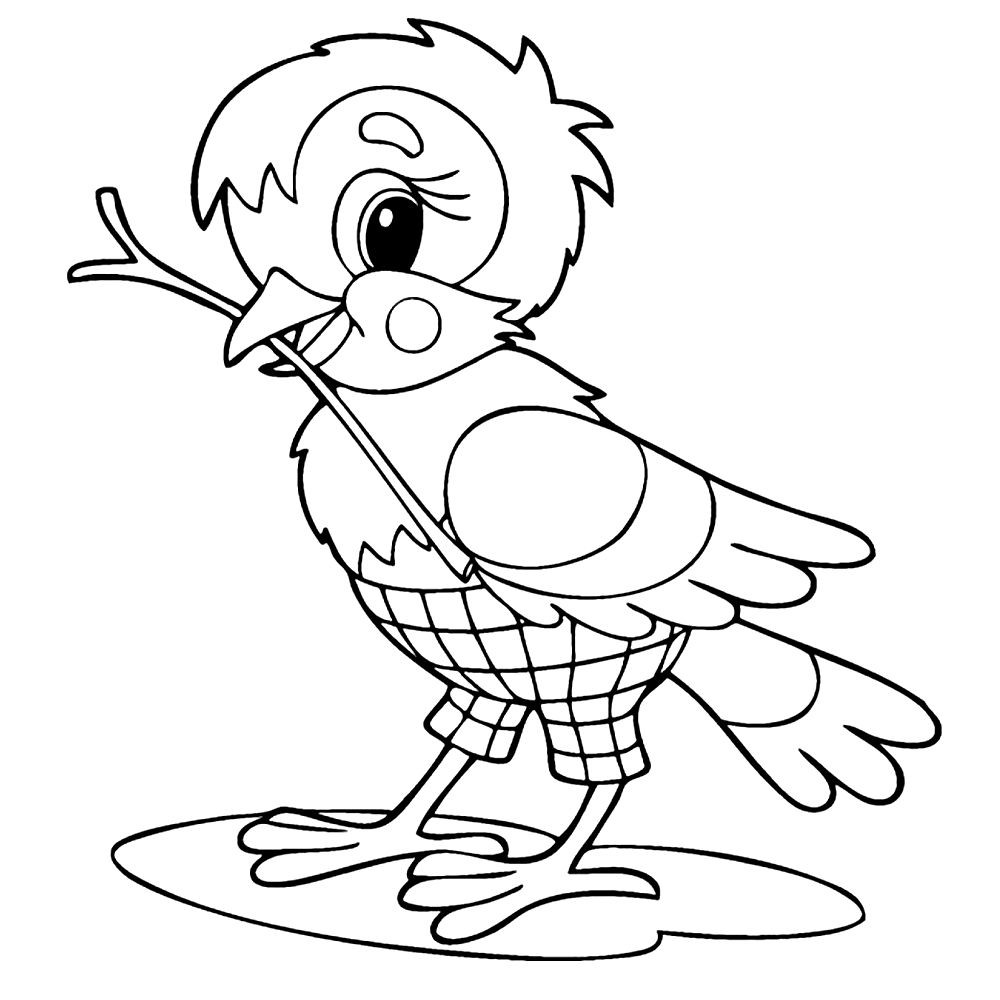 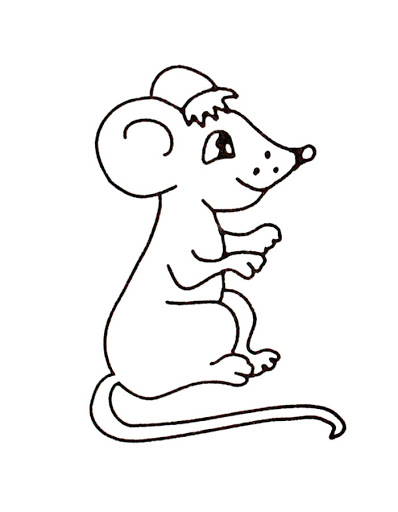 Шаг 6.Не секрет, что дети очень любят смотреть мультфильмы. Посмотрите вместе мультфильм «Крылатый, мохнатый и масленый».https://rutube.ru/video/506695b61b53cc37dfdd9d90c08f1ebe/Спасибо за внимание! Надеемся, что наши рекомендации и ваша проделанная нелегкая работа с ребенком была увлекательной и сформировала интерес к русским народным сказкам.Благодарим за сотрудничество!